Environmental Affairs Board Minutes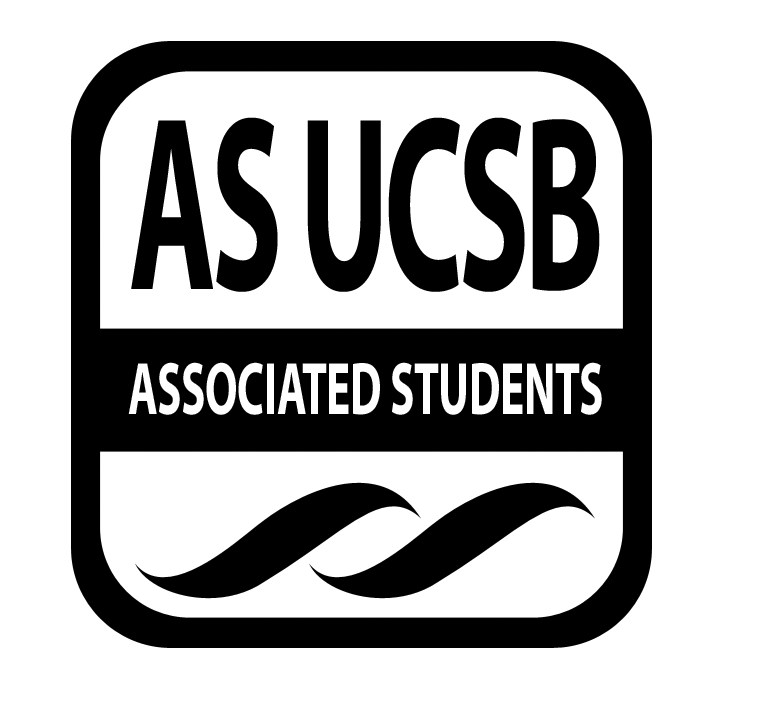 Associated Students Monday, (1/22), Environmental Affairs Board OfficeCALL TO ORDER 7:07 PM by Joanne, minutes recorded by Cynthia TorresATTENDANCEPUBLIC FORUMN/ACOMMITTEE BUSINESSN/AINDIVIDUAL REPORTSCo-ChairsOfficer hours, working groups, and cleaning weeks are available on the google drive. Everyone will look at this instead of an ice breaker this meeting!We’ve moved the environmental fair to February 28th (Week 7)This week there is no meeting; the Gaviota movie screening is this Wednesday1 on 1s are next week!Here’s a link to the doodle poll for the 1 on 1: https://doodle.com/poll/ytm9pdkig24ixvf8 Next week UCSB Reads is coming. They’re giving us 15 books and next week will have a working group discussion on itAfter tabling, we need to put back the tabling materials before the move screening this week The organization HEAR is going to come in about co-hosting a movie screening of Cowspiracy next weekOn the February 3rd, instead of the original planned thrifting, Crosswords contacted EAB about their own thrifting event. EAB go and will give $5 for people to spendStudents Affairs CoordinatorThis week Thursday at 6PM is the first A.S. Sustainability Policy group meeting. Our focus is finishing up the policy presentations and auditing A.S. basesECOlation’s first meeting was announced and is likely February 10thCampaign Chairs: Thrift, Compost, and Renewable EnergyThrift: It’s Rebecca’s 20th birthday today! Send her nice messagesCompost: A lot of people came out to the working group this week but no one came with Gabby to speak to Coffee Collab. The manager wasn’t there so she will go backRenewable: Meeting with Jordan on budgeting. He will write a letter of support. Kathryn will sent out her grant for everyone to proofread as soon as possible.Sustainable Foods CoordinatorsSheina emailed IV Co Op for Green Chef. She said they were interested in collaborating together. They did a bake off last time and organized it differently. We can try to do something similar and try to work together to get more publicity Slides will be made for Green Chef so people can keep seeing the event at meetingsKatee will meet with Audrey tomorrow for the Better Practices Coalition; it’s fairly new but seems to be based around vegan practices and idealsEnvironmental Justice CoordinatorCeleste is going to meet with Melissa Fontaine, who’s the food security coordinatorShe is also going to meet with Rodolfo from the Food Bank as well She is also going to the Food Security Coalition on Friday Earth Day CoordinatorsWe got an email from the IV Co Op that there event has been cancelled due to the fireWe are unsure if we should change the date. It seems that our new date is betterSarah suggested asking to give them a zone at the festival We will announce to general members that artistic help is needed There will be a slide next meeting and possibly reach out to other artists on campusLocal Affairs CoordinatorSteam Team is on Feb 4th. Meeting at Kmart on 9:30 AM and pizza will be available afterwards! There are only five spots available. Jem is going to take one of these spots.  It is the first weekend every month so we could do this event again. Only five new people can go but afterwards those people who have already be trained can go again Publicity CoordinatorsCoal Oil Point is the first event that will be advertisedSteam Team and Green Chef will be announced as soon as possible There still needs to be more tabling eventsSocial CoordinatorsWe are teaming up with Volunteer Coordinator for the social event this week and next week will be a big hiking eventWednesday Friends Day was successful, chill, and wholesome. Some people may have gotten lost on the way however The plan for camping at Channel Islands is up in the air. Possibly change the event to a day trip to  Anacapa Volunteer CoordinatorThis week’s event is from 9 AM to noon. Come at 8 AM for bagels. We are biking there. Look at the google form for more details. Here’s the link: https://docs.google.com/forms/d/e/1FAIpQLScO7btQJls_0VZbkAOO-i-bRzSQ_ZVQWmCZsI7yjQwES0LLLA/viewform HistorianN/ASenate LiaisonN/AAdvisorN/AGROUP AND PROJECT REPORTSN/AOLD BUSINESSN/ANEW BUSINESSDISCUSSIONMeet at 6:30 PM to get tickets for the movie on Wednesday!ADJOURNMENT AT 7:51 PM (Joanne/Saul)NameNote:absent (excused/not excused)arrived late (time)departed early (time)NameNote:absent (excused/not excused)arrived late (time)departed early (time)Rena LahnCo-ChairPresentJem Unger HicksLocal Affairs PresentJoanne YueCo-ChairPresentMichelle GeldinSocial ChairPresentGabby d’SouzaCampaign ChairArrived late (7:11 PM)Devin VlachSocial ChairPresentRebecca WrightCampaign ChairAbsent(excused)Elizabeth SzulcStudent AffairsPresentKathryn FosterCampaign ChairPresentKatee GustavsonSustainable FoodsPresentAlexis BeattyEarth Day ChairPresentSheina CrystalSustainable FoodsPresentHannah BowlerEarth Day ChairPresentSaul Luna VargasVolunteer ChairPresentCeleste ArguestaEnvironmental Justice PresentSarah SiedschlagAdvisorPresentJosue RamirezPublicity ChairPresentCynthia TorresAdmin AssistantPresentSophia DycaicoSenate LiasionAbsent(excused)Sophie Von HunnisHistorianAbsent(excused)